ПРОЄКТ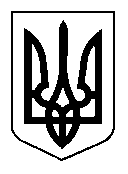 УКРАЇНАСЕЛИДІВСЬКА МІСЬКА РАДАР І Ш Е Н Н ЯВід __________№ _________            м. СелидовеПро клопотання про передачу будівлі котельні № 13 у м. Селидовому, яка знаходиться у комунальній власності територіальної громади м. Селидове у спільну власність територіальнихгромад сіл, селищ, міст, які знаходяться в управлінні обласної радиЗ метою впорядкування майна та враховуючи, що у населених пунктах Селидівськї міської територіальної громади надавачем послуги з постачання теплової енергії є ОКП «Донецьктеплокомуненерго», яке і експлуатує будівлю котельні № 13, згідно Закону України «Про передачу об’єктів права державної та комунальної власності” та розпорядження голови обласної державної адміністрації, керівника обласної військово-цивільної адміністрації від 15.06.2016 № 686 «Про деякі питання передачі об’єктів житлово-комунального господарства і соціального призначення, інших   об’єктів  у спільну власність територіальних громад сіл, селищ, міст, що перебувають в управлінні обласної ради» , керуючись ст. ст. 26, 60 Закону України “ Про місцеве самоврядування в Україні ”, міська радаВИРІШИЛА: 	Клопотати перед Донецькою обласною державною адміністрацією про передачу будівлі котельні № 13, яка знаходиться  у м. Селидовому по вул. Перемоги, 77 з комунальної власності територіальної громади м. Селидове у спільну   власність територіальних громад сіл, селищ, міст, які знаходяться в управлінні обласної ради.Міський голова 						                                      В.В.НЕШИН